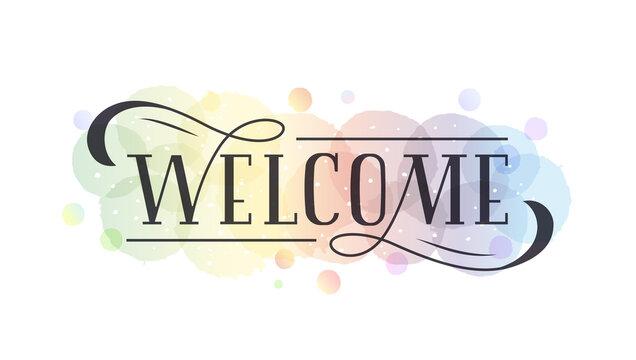 We hope you find this helpful to stay connected to Events/Activities as we soar through this Academic Year 2022/23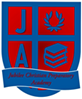        We Are Getting Ready! Are You?       We Are Getting Ready! Are You?       We Are Getting Ready! Are You?         Jubilee Christian Preparatory Academy          Jubilee Christian Preparatory Academy          Jubilee Christian Preparatory Academy          Jubilee Christian Preparatory Academy         Jubilee Christian Preparatory Academy         Jubilee Christian Preparatory Academy         Jubilee Christian Preparatory Academy         Jubilee Christian Preparatory Academy         Jubilee Christian Preparatory AcademyOct 31: Bible Character Costume Day Oct 31: Bible Character Costume Day          Jubilee Christian Preparatory Academy         Jubilee Christian Preparatory Academy         Jubilee Christian Preparatory Academy         Jubilee Christian Preparatory Academy         Jubilee Christian Preparatory Academy         Jubilee Christian Preparatory Academy         Jubilee Christian Preparatory Academy         Jubilee Christian Preparatory Academy         Jubilee Christian Preparatory Academy         Jubilee Christian Preparatory Academy         Jubilee Christian Preparatory Academy         Jubilee Christian Preparatory Academy         Jubilee Christian Preparatory Academy         Jubilee Christian Preparatory Academy         Jubilee Christian Preparatory Academy         Jubilee Christian Preparatory Academy         Jubilee Christian Preparatory Academy         Jubilee Christian Preparatory Academy         Jubilee Christian Preparatory Academy         Jubilee Christian Preparatory Academy         Jubilee Christian Preparatory AcademyWe Made It! !We Made It! !Have a God-Filled Summer!Have a God-Filled Summer!Have a God-Filled Summer!